15549/2021/5 Záměr prodat nemovitostiMěsto NáchodMěstský úřad NáchodČ.j.	MUNAC2623/2022/SMPID:	MUNAX00SMGNVNáchod, 10.1.2022Město Náchod zveřejňuje podle § 39 odst. 1. zákona č. 128/2000 Sb., o obcích (obecní zřízení), ve znění pozdějších předpisů, z á m ě r prodeje pozemku parc. č. 723/1 (ostatní plocha, ostatní komunikace) o výměře 191 m2, parc. č. 723/2 (ostatní plocha, silnice) o výměře 2 m2, parc. č. 723/3 (ostatní plocha, ostatní komunikace) o výměře 15 m2, parc. č. 752/1 (ostatní plocha, jiná plocha) o výměře 552 m2, parc. č. 752/2 (ostatní plocha, jiná plocha) o výměře 225 m2 v katastrálním území Běloves a obci Náchod. Pozemky jsou zapsány na listu vlastnictví č. 10001 u Katastrálního úřadu pro Královéhradecký kraj, Katastrální pracoviště Náchod. K tomuto záměru je možné se vyjádřit do 25.1.2022.Jan Birkestarosta města Náchoda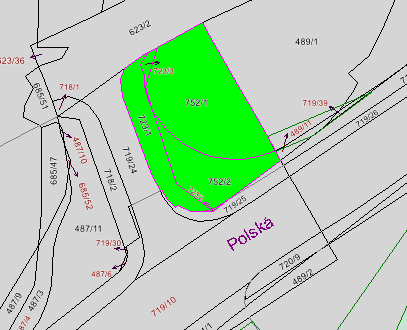 Vyvěšeno na úřední desce dne: 10.1.2022	Sejmuto z úřední desky dne: 